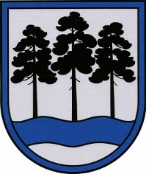 OGRES  NOVADA  PAŠVALDĪBAReģ.Nr.90000024455, Brīvības iela 33, Ogre, Ogres nov., LV-5001tālrunis 65071160, fakss 65071161, e-pasts: ogredome@ogresnovads.lv, www.ogresnovads.lv PAŠVALDĪBAS DOMES SĒDES PROTOKOLA IZRAKSTS14.§Par transportlīdzekļa FORD TRANSIT atsavināšanuIzskatot Ogres novada pašvaldības (turpmāk – Pašvaldība) Madlienas pagasta pārvaldes (turpmāk – Pārvalde) 2019.gada 26.septembra iesniegumu (Pašvaldībā reģistrēts 27.09.2019. ar Nr.2-4.1/5920), noklausoties Pašvaldības Pārvaldes vadītāja p.i. Ojāra Atslēdziņa ziņojumu par transportlīdzekļa – autobusa FORD TRANSIT, reģistrācijas Nr.HA5558 (turpmāk tekstā – transportlīdzeklis), atsavināšanu, Pašvaldības dome konstatē:transportlīdzeklis šobrīd netiek ekspluatēts, jo, saskaņā ar SIA “Dāriks” defektācijas aktā norādītajiem defektiem, tā tehniskais stāvoklis neatbilst Ministru kabineta 2017.gada 30.maija noteikumu Nr.295 “Noteikumi par transportlīdzekļu valsts tehnisko apskati un tehnisko kontroli uz ceļa” 1.pielikuma 1.1.17., 5.1.1, 6.1.1., 6.1.7., 6.2.3. un 6.2.9.punktos noteiktajām prasībām;SIA “Dāriks” defektācijas aktā norādīts, ka, ņemot vērā transportlīdzekļa slikto tehnisko stāvokli un lielo nolietojumu, nav mērķtiecīgi ieguldīt līdzekļus šī transportlīdzekļa remontā;saskaņā ar SIA “Dāriks” defektācijas aktā norādīto, nepieciešamie transportlīdzekļa rezerves daļu iegādes izdevumi ir 6777 EUR, bet Pašvaldības budžetā šādi finanšu līdzekļi, lai transportlīdzekli turpmāk uzturētu un veiktu tā remontu, lai varētu iziet valsts tehnisko apskati, nav paredzēti;saskaņā ar Pašvaldības grāmatvedības uzskaites datiem transportlīdzekļa atlikusī vērtība 2019. gada 1. septembrī ir 648,93 EUR (seši simti četrdesmit astoņi euro un 93 centi), savukārt, sertificētā eksperta Raimonda Dzelmes īpašuma vērtētāja profesionālās kvalifikācijas sertifikāts Nr.81) atzinumā transportlīdzekļa tirgus vērtība ir norādīta 1600 EUR (viens tūkstotis seši simti euro), bet ātrās realizācijas vērtība 1280 EUR (viens tūkstotis divi simti astoņdesmit euro);Pašvaldībai un tās iestādēm, pagastu pārvaldēm un to padotībā esošajām iestādēm šāds transportlīdzeklis nav nepieciešams to funkciju nodrošināšanai.Saskaņā ar Publiskas personas mantas atsavināšanas likuma 3.panta otro daļu publiskas personas mantas atsavināšanas pamatveids ir mantas pārdošana izsolē. Citus mantas atsavināšanas veidus var izmantot tikai šajā likumā paredzētajos gadījumos.Publiskas personas finanšu līdzekļu un mantas izšķērdēšanas novēršanas likuma 3.panta pirmās daļas 2.punktā noteikts pienākums publiskai personai ar finanšu līdzekļiem un mantu rīkoties lietderīgi, tas ir, manta atsavināma un nododama īpašumā vai lietošanā citai personai par iespējami augstāku cenu.Pamatojoties uz Publiskas personas mantas atsavināšanas likuma 3.panta pirmās daļas 1.punktu, otro daļu, 6.panta otro daļu, 15.panta otro daļu, 17.panta pirmo daļu 32.panta ceturto daļu, Publiskas personas finanšu līdzekļu un mantas izšķērdēšanas novēršanas likuma 3.panta pirmās daļas otro punktu, likuma “Par pašvaldībām” 14.panta pirmās daļas 2.punktu,balsojot: PAR – 15 balsis (E.Helmanis, G.Sīviņš, J.Laizāns, A.Mangulis, M.Siliņš, S.Kirhnere, A.Purviņa, Dz.Žindiga, Dz.Mozule, D.Širovs, J.Laptevs, J.Iklāvs, I.Vecziediņa, J.Latišs, E.Bartkevičs), PRET – nav, ATTURAS – nav, Ogres novada pašvaldības dome NOLEMJ:Atsavināt Ogres novada pašvaldībai piederošo transportlīdzekli - autobusa FORD TRANSIT, reģistrācijas Nr.HA5558, pārdodot to atklātā izsolē ar augšupejošu soli, izsoli sākot no nosacītās cenas 1600 EUR (viens tūkstotis seši simti euro).Uzdot Ogres novada pašvaldības īpašumu objektu izsoles komisijai normatīvajos aktos notiktajā kārtībā izstrādāt un apstiprināt Ogres novada pašvaldībai piederošā transportlīdzekļa - autobusa FORD TRANSIT, reģistrācijas Nr.HA5558, izsoles noteikumus un organizēt izsoli.Uzdot Ogres novada pašvaldības Īpašumu objektu izsoles komisijai nenotikušas izsoles gadījumā rīkot otro izsoli ar lejupejošu soli.Kontroli par lēmuma izpildi uzdot pašvaldības izpilddirektoram.(Sēdes vadītāja,domes priekšsēdētāja E. Helmaņa paraksts)Ogrē, Brīvības ielā 33Nr.132019.gada 17.oktobrī